Компания Улица,No. ИндексГородКонтактное лицо Тел.Эл.почтаВыберите один из типовых вариантов ниже. Если здесь нет размеров, которые соответствуют Вашим требованиям, заполните форму со специфическими размерами. Расстояние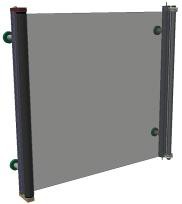 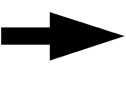 Опционально:Ручки (правая & левая) для удобства во время сборки / демонтажа шторки                 Боковые защитные панели (левая & правая) для закрытия зазора между формой и шторкой Подвижная опора для балансирования при непараллельном монтаже шторки во избежание  трения.Компания Улица, №ИндексГородКонтактное лицо ТелефонЭл.почтаКол-во (штук)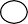 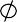 Длина ВысотаРасстояние до пресс-формы (мин. высота магнита 8 мм)Просто вынимается при неисправности машиныL1=	mmH1=	mmD1=	mmОпционально:Ручки (правая & левая) для удобства во время сборки / демонтажа шторки                 Боковые защитные панели (левая & правая) для закрытия зазора между формой и шторкой Подвижная опора для балансирования при непараллельном монтаже шторки во избежание  трения.Материал:FM100.007 (черный)	FM100.008 (белый, FDA)Кол-воАртикулВысотаДлинаРасстояниеМатериалМатериал[шт.][мм][мм][мм]FM100.007FM100.008черныйбелый, FDA110.235.55023555045110.235.75023575045110.295.55029555045110.295.75029575045110.335.55033555045110.335.75033575045110.380.55038055045110.380.75038075045110.435.55043555045110.435.75043575045110.535.55053555045110.535.75053575045110.635.55063555045110.635.75063575045